04 декабря в МКОУ СОШ № 2 прошел флешмоб «День инвалида#Мы все разные, но права у нас равны!», посвященный Международному дню инвалида, по повышению безопасности людей с ограниченными возможностями с акцентированием внимания на необходимость корректного отношения к данной категории участников дорожного движения со стороны водителей транспортных средств и пешеходов.             Для учащихся 3 классов прошла викторина «Детям знать положено». Цель мероприятия: пропагандировать среди детей Правила дорожного движения Российской Федерации и прививать твердые навыки безопасного поведения на дорогах; привлекать младших школьников к систематическому изучению и выполнению Правил дорожного движения.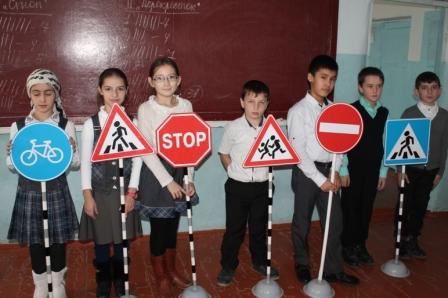 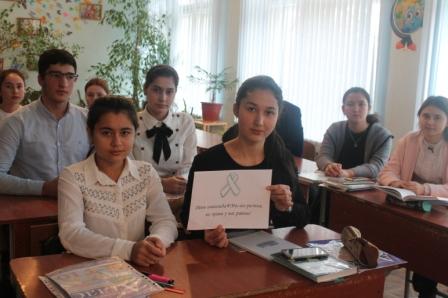 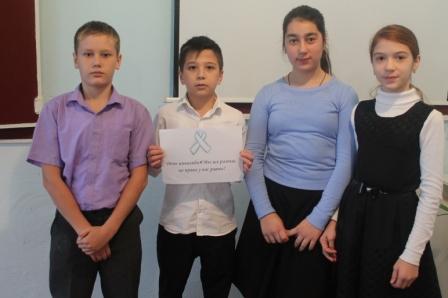 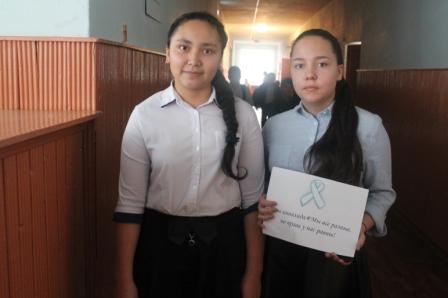 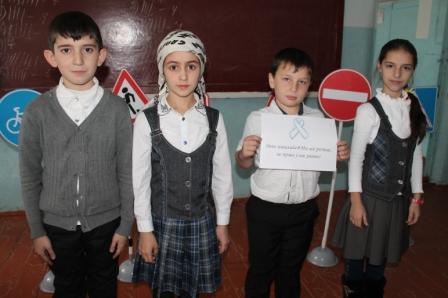 